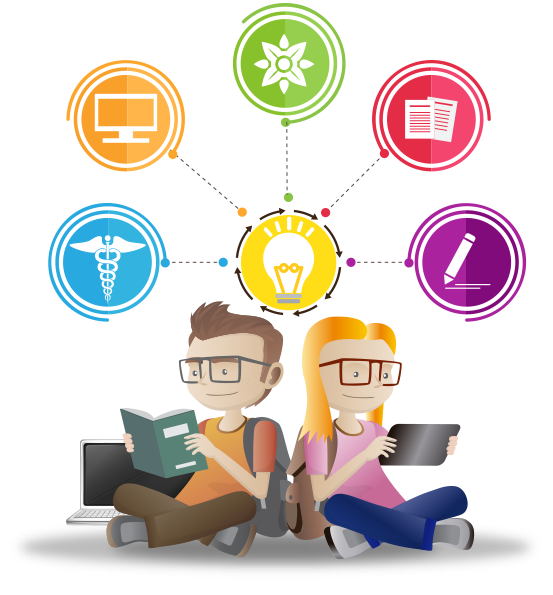 Existen distintos factores que influyen en la toma de una decisión sobre qué hacer al finalizar la secundaria. Comenzaremos por el Autoconocimiento, tu historia personal, tus intereses, valores, aptitudes, temores, expectativas.También es necesario conocer la realidad ocupacional y las distintas ofertas académicas. La Decisión llega luego de reflexionar sobre los aspectos personales junto a la realidad que se nos presenta. Nos descubrimos a uno mismo participando activamente, preguntándonos y observando la realidad que nos rodea. Siempre que optamos, renunciamos a algo. Se dejan cosas de lado, otras opciones, porque todo no se puede elegir. Muchas veces podemos sentir ansiedad y temor, pero es necesario tener paciencia, porque elegir es un proceso, es una búsqueda que lleva tiempo, en algunos más y en otros menos. Lo importante es empezar a pensar sobre lo que querés hacer cuando termines la secundaria, y el proceso continúa cuando hablas con otros, tus amigos, familiares, docentes, cuando te preguntan, cuando escuchás y cuando buscas información.   Elegir no siempre es una tarea sencilla. Cuanto más importante es, más difícil se hace. En este proceso de elección, va surgiendo un sentimiento de incertidumbre, lo extraño, desconocido, ajeno a nosotros nos hace sentir inseguros. En toda elección importante se pone en juego el “uno mismo”, la propia historia, las relaciones y los vínculos, también las circunstancias sociales, políticas, económicas que nos tocan vivir y las posibilidades que tenemos. 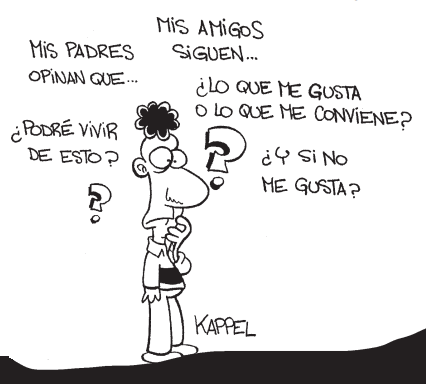 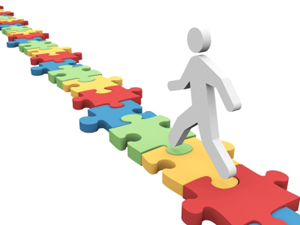 Proceso de Orientación Vocacional/Ocupacional
        - 2022 –